LEARNING OBSTACLE SISWA KELAS IX SMP SWASTA SABILINA TEMBUNG PADA MATERI GARIS SINGGUNG LINGKARANSKRIPSIOleh :Ambar Dwi LestariNPM : 161114144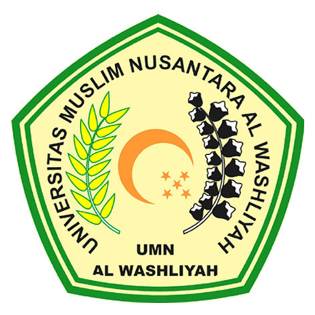 FAKULTAS KEGURUAN DAN ILMU PENDIDIKANUNIVERSITAS MUSLIM NUSANTARA AL-WASHLIYAHMEDAN2023FAKULTAS KEGURUAN DAN ILMU PENDIDIKANUNIVERSITAS MUSLIM NUSANTARA AL WASHLIYAHTANDA PERSETUJUAN NAMA			 : Ambar Dwi LestariNPM			             : 161114144JURUSAN		             : Fakultas Keguruan Dan Ilmu Pengetahuan  PROGRAM STUDI		 : Pendidikan MatematikaBIDANG KEAHLIAN	 : Pendidikan MatematikaJENJANG PENDIDIKAN	 : Srata Satu (S-1)JUDUL	 : Learning Obstacle Siswa Kelas VIII SMP Swasta Sabilina Tembung Pada Materi Garis Singgung Lingkaran                Pembimbing I,			   	Pembimbing II,     Dr. Abdul Mujib, M.Pmat.    	    	      Desniarti, S.Pd., M.Si.     NIDN. 0111038101			      NIDN. 0105088204Disetujui Oleh :Ketua Program Studi Pendidikan Matematika,Drs. Madyunus Salayan, M.Si.    NIP.19570814 198412 1 001